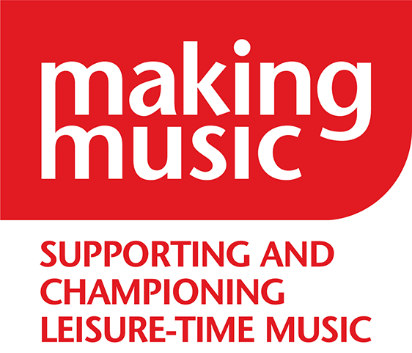 Keep social distance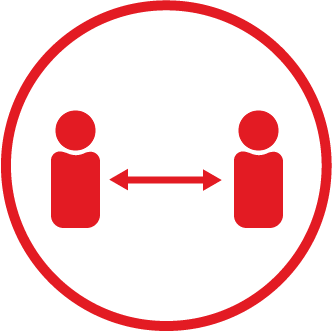 Stop the spread of Covid-19